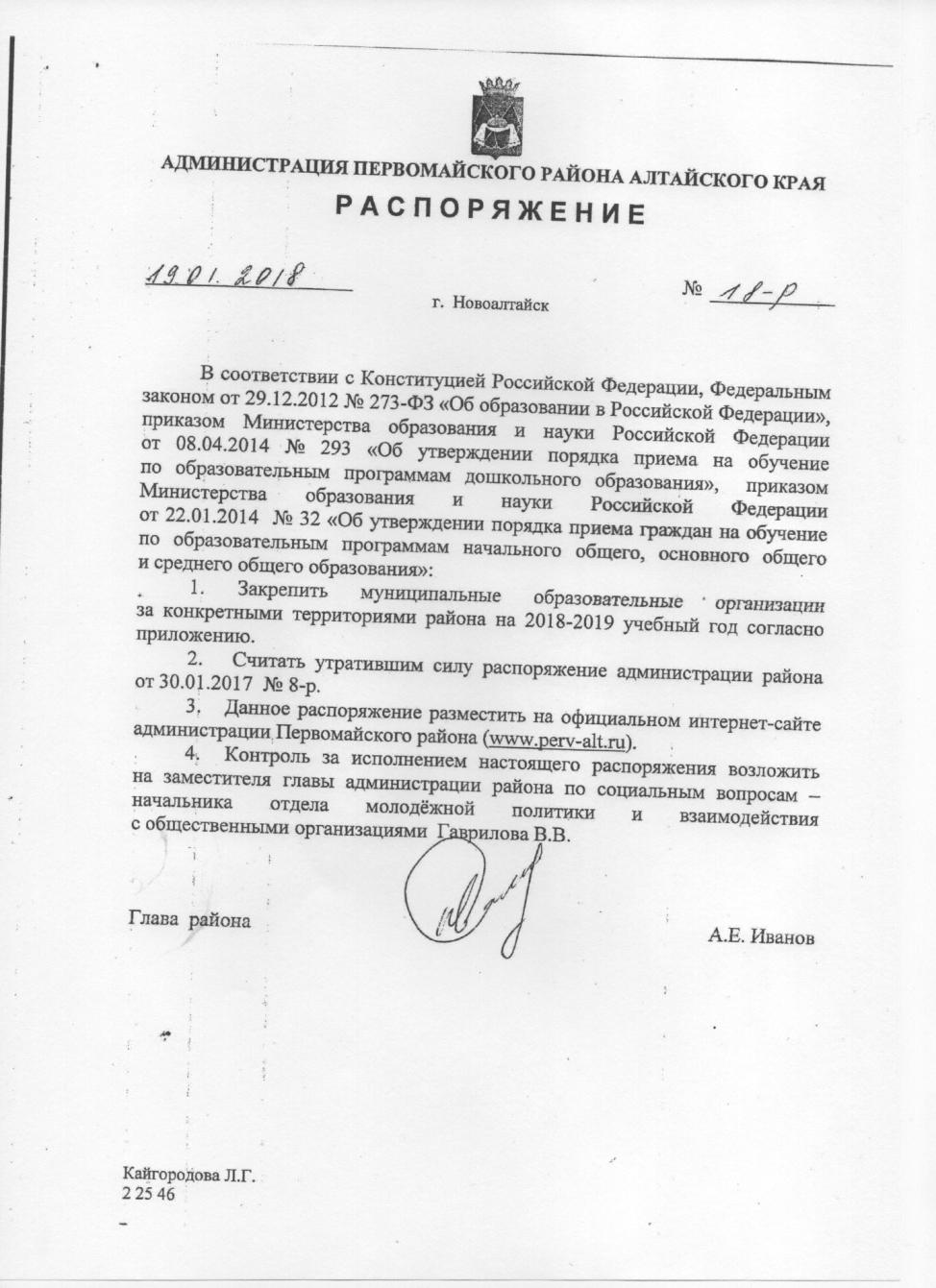 ТерриторияМуниципальная образовательная организацияс. Акуловос. Ногино с. Пурысево с. СтарокрайчиковоМКОУ «Акуловская СОШ»с. Березовка п. Бажево п. Новыйс. СолнечноеМБОУ «Березовская СОШ»с. Бобровкас. Рассказихап. Малая Речкас. Сосновкап. Нижняя ПетровкаМБОУ «Бобровская СОШ»с. Баюновские Ключи с. Покровкаразъезд ЛосихаМБОУ «Б.Ключевская СОШ»с. Боровиха (от железной дороги)МАОУ «Боровихинская СОШ»с. Жилинос. НовочесноковкаМКОУ «Жилинская СОШ»с. Журавлиха с. ТаловкаМКОУ «Журавлихинская СОШ»с. ЗудиловоМБОУ «Зудиловская СОШ»с. Новоберезовкас. Малая ПовалихаМКОУ «Новоберёзовская СОШ»с. Логовскоес. Бешенцевоп. Новый Мирразъезд ГолубцовоМБОУ «Логовская СОШ»с. Первомайское:  ул. Соболева  (№ 31-100), Партизанская, Ленина (№ 24-80, № 43-118), Рабочая   (№ 25а-31, 28а-48), Первомайская, Молодёжная, Интернациональная, Школьная, Садовая, Чернова (№ 15-105, №30-82),Строительная, Фабричная,  Плотникова, Сурсина, им. Сироты,  Силиной, Мира,  микрорайон Комсомольский,          пер. Дорожный, пер. 1-й Ленина п. Волгас. ГолышевоМБОУ «Первомайская СОШ»с. Повалихап. КислухаМБОУ «Повалихинская СОШ»п. Северныйс. Лебяжьес. НовокраюшкиноМБОУ «Северная СОШ»с. СанниковоМБОУ «Санниковская СОШ»п. Сибирскийп. Костякип. Лесная ПолянаЖелезнодорожная Казарма 193 кмс. Октябрьское МБОУ «Сибирская СОШ»с. Сорочий Логп. СтепнойМБОУ «Сорочелоговская СОШ»с. Боровиха (от федеральной трассы М-52  до железной дороги)МБОУ «Боровихинская ООШ»п. КазачийМКОУ «Казачинская ООШ»п. ЛеснойМКОУ «Лесная ООШ»с. НовокопыловоМКОУ «Новокопыловская ООШ»с. Первомайское: ул. Соболева (№ 1-30), Ленина (№ 1-41, № 2-22), Лесная, Комарова,  Центральная,  Рабочая (№ 1-28), Чернова (№ 1-43, № 2-28),  Боровая, Калинина,  Кирова, Свердлова, Советская,  Чапаева,  Юбилейная,  Красный Октябрь, Гагарина, Солнечная, Луговая, Космонавтов,  Пролетарская, Заготзерно, пер. Боровой, пер. Ленина (2-й)с. НовоповалихаМБОУ «Первомайская ООШ»п. ПравдаМКОУ «Правдинская ООШ»п. РогуличныйМКОУ «Рогуличная ООШ»с. ФирсовоМКОУ «Фирсовская ООШ»пос. ИльичаМКОУ «Черемшанская ООШ»с. Бобровкас. Рассказихап. Малая Речкас.Сосновкап.ЛеснойМБДОУ – д/с «Теремок»            с. Бобровкас. Зудиловоп. Ильичап. Казачийп. Сибирскийп. Костякип. Лесная ПолянаМАДОУ – д/с о/в «Антошка»           с. Зудиловос. Первомайское: ул. Соболева (№ 1-30), Ленина (№ 1-41, № 2-22), Лесная, Комарова,  Центральная,  Рабочая (№ 1-28), Чернова (№ 1-43 нечетн., № 2-28 четн.),  Боровая, Калинина,  Кирова, Свердлова, Советская,  Чапаева,  Юбилейная,  Красный Октябрь, Гагарина, Солнечная, Луговая, Космонавтов,  Пролетарская, Заготзерно, пер. Боровой,  пер. 2-й Ленинас. ГолышевоМБДОУ – д/с о/в «Ягодка»               с. Первомайскоес. Акуловос. Ногино с. Пурысево с. СтарокрайчиковоМКДОУ – детский сад «Берёзка»     с. Акуловос. Санниковос.ФирсовоМБДОУ – д/с о/в «Берёзка»                 с. Санниковос. Новоберезовкас. Малая Повалихас. Журавлиха с. ТаловкаМКДОУ  - д/с «Берёзка»              с. Новоберёзовкас. Логовскоес. Бешенцевоп. Новый Мирразъезд ГолубцовоМБДОУ – д/с о/в «Зернышко»          с. Логовскоес. Сорочий Лог п. СтепнойМБДОУ – д/с «Колосок»             с. Сорочий Логс. Березовка, п. Правда, с. Солнечное,п. Бажево,  п. НовыйМБДОУ - д/с о/в «Солнышко»          с. Березовка с. Жилинос. НовочесноковкаМКДОУ  - д/с «Рябинка»            с. Жилинос. Боровиха п.СибирскийМБДОУ – д/с о/в «Солнышко»         с. Боровихас. Первомайское: улицы Соболева  (№ 31-100), Партизанская, Ленина (№ 24-80, № 43-118), Рабочая (№ 25а- 31, 28а-48), Первомайская, Молодёжная, Интернациональная, Школьная, Садовая, Чернова (№ 15-105, № 30-82), Строительная, Фабричная,  Плотникова, Сурсина,  им. Сироты,  Силиной, Мира,  микрорайон Комсомольский, пер. Дорожный,           пер. 1-й Ленина, п. Волга, с. НовоповалихаМБДОУ – д/с «Сказка»                с. Первомайскоес. Повалихап. КислухаМБДОУ  - д/с «Алёнушка»          с. Повалихап. Северныйс. Лебяжьес. НовокраюшкиноМКДОУ – д/с «Теремок» п.Северныйс. Баюновские Ключи с. Покровкаразъезд ЛосихаМБДОУ  - д/с «Огонёк»               с. Баюновские Ключи